CALENDARIO LITURGICO SETTIMANALE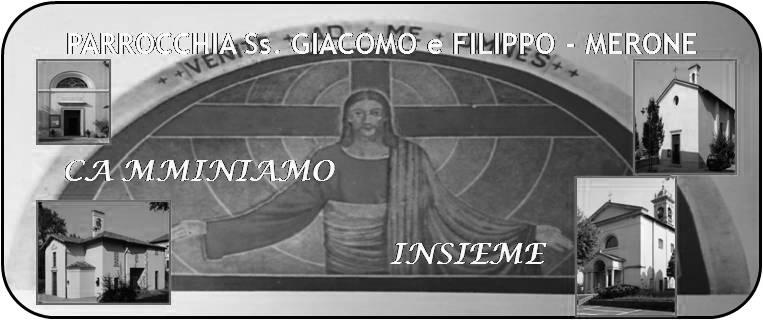  Dal 21 al  28 ottobre 201821 ottobre 2018                                                 Anno VI, n° 279Chiesa Madre di tutti i fedeli AmbrosianiCon questo nome si identifica la festa del Duomo. Una chiesa Madre. Una chiesa da cui prendiamo le origini. Una chiesa che è ancora oggi capace di Generare alla fede. Una chiesa che da sempre si caratterizza perché incarna l’identità dei fedeli ambrosiani e anche dei semplici cittadini di Milano che vedono nel duomo il loro “ simbolo”.Ci sentiamo uniti nel nostro duomo, ci sentiamo più cristiani! Ci sentiamo più popolo. Forse allora questa identità dovrebbe aiutarci a identificarci anche in una lunga e gloriosa storia di fede di cui noi oggi siamo i protagonisti. Una fede che si incarna nella vita della gente. Anche di quelli più lontani. Milano è il suo Duomo, la diocesi di Sant’Ambrogio è il suo Duomo. Sentiamoci allora fortemente orgogliosi di essere figli di questa chiesa  che ci è Madre; figli responsabili. Non lasciamo che la nostra fede si raffreddi, facciamoci testimoni di quel “ Credo” in Gesù che nel nostro duomo prende dimora e da li si propaga in ogni angolo di questa terra ambrosiana, benedetta da tanti santi e da tanti uomini e donna di buona volontà che insieme camminano verso lachiesa del Cielo: IL PARADISO.			Don MarcoVITA  DI  COMUNITÀMartedì 23 ottobre ore 21.00 corso biblico a EupilioMercoledì 24 in parrocchia ore  15.00 s. Messa di inizio del cammino del movimento terza età per il decanato di Erba, ore 14.30 recita del santo rosarioGiovedì 25 è sospesa la messa a Santa Caterina, sarà celebrata alle ore 20.30 in parrocchiaSabato 27 ottobre ore 20.30 in Duomo veglia missionaria diocesanaDomenica 28 ottobre giornata missionaria mondiale25 al 28 ottobre teniamo libero il nostro tempo per dedicarci alla adorazione della Eucarestia.  Tutto il programma sulla locandina. TROVIAMO IL TEMPO PER GESÙ.Dopo la processione di domenica, per cui ringrazio tutti quelli che si sono dati da fare in diversi modi per la buona riuscita ( addobbi del paese, liturgia, preparazione delle chiese…) abbiamo notato che la portantina della madonna versa in condizioni molto precarie. Ho deciso allora di commissionare una nuova portantina più leggera e più resistente. Per questo giovedi 1 novembre alle ore 12.00 in oratorio organizziamo un pranzo per racogliere fondi per riuscire a sostenere il costo di questo lavoro. Iscrizioni presso il bar dell’oratorio. Grazie a tutti quelli che vorranno partecipare a questo momento di festa.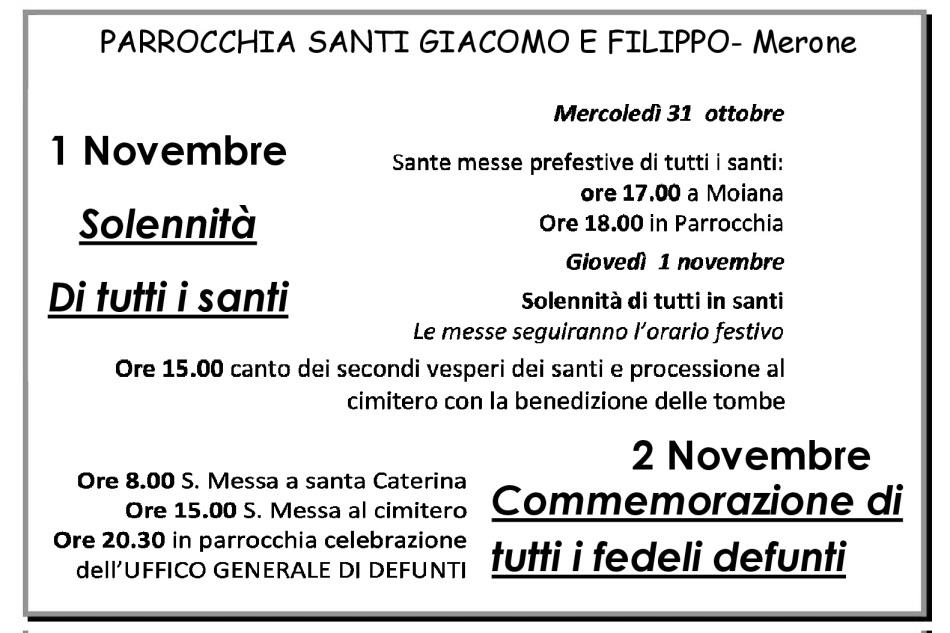 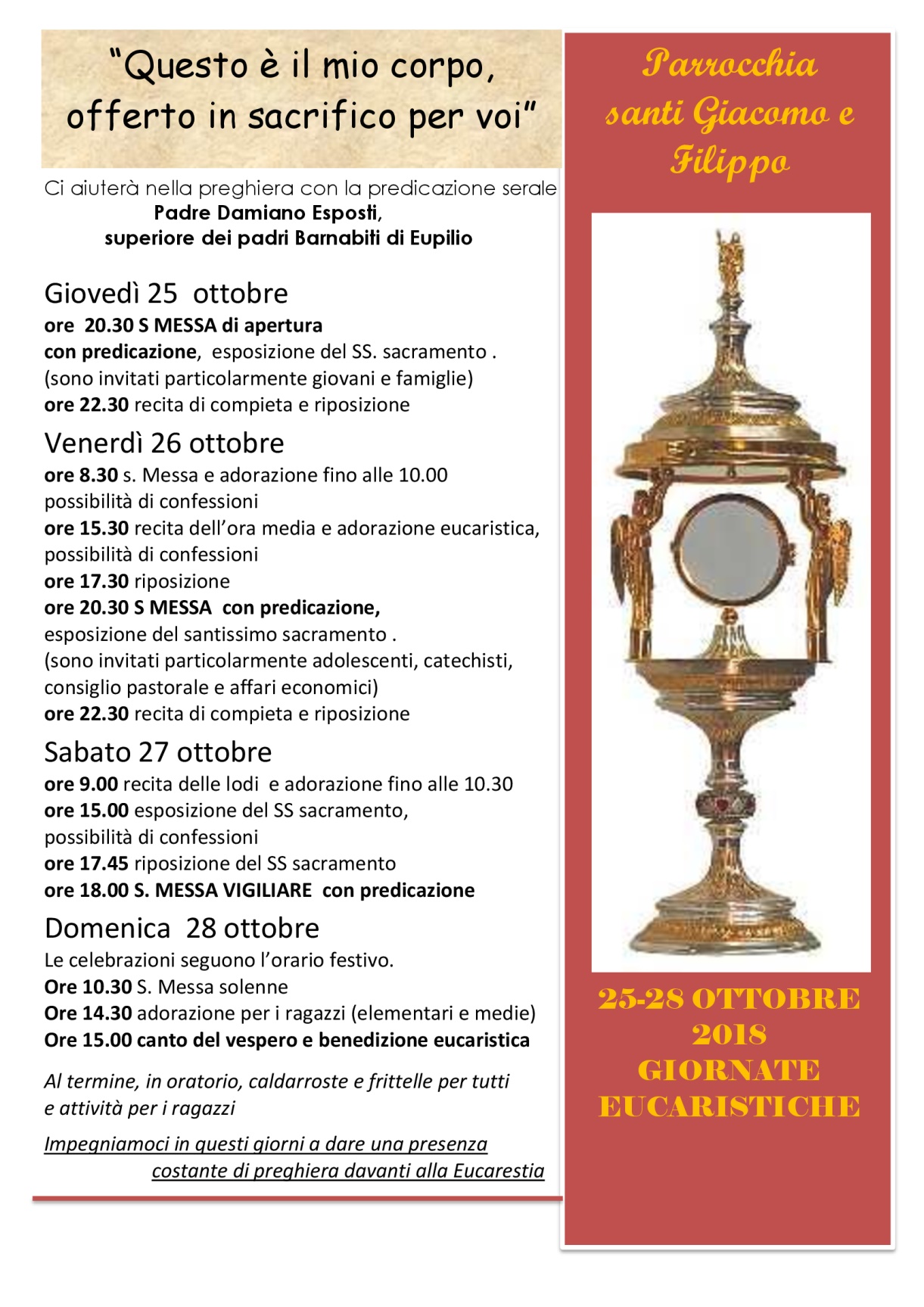 . SAB. 20Prima della dedicazione16.0017.0018.00S. ConfessioniBosisio MarioMolteni Chiara e Mauri Cesare ( Legato)DOM. 21DEDICAZIONE DEL DUOMO DI MILANO  7.30  8.3010.3018.00Molteni Mariaa S. Caterina Longoni Eligio, Proserpio Rosetta, Mario CiceriPRO POPULOEnrico GorlaLUN. 22S. Giovanni Paolo II  8.0018.00a S. Caterina: Mauri Giacomo e Piera, Caterina MicòMAR.23feria18.00Bina e Pasquale Mauri, Fam. GormoldiMER. 24s. Luigi Guanella18.00a S. Francesco  GIO. 25Beato Carlo Gnocchi16.0020.30Alla residenza Anziani: in parrocchia: Negri Rodolfo, don Attilio VEN.26feria8.3020.30SAB. 27feria16.0017.0018.00S. ConfessioniArnaldo GalliMazanti ArmandoDOM. 28I DOMENICA DOPO LA DEDICAZIONE  7.30  8.3010.3018.00Malinverno Giovannia S. Caterina RomanoPRO POPULOMario Angela, Anita Gatti